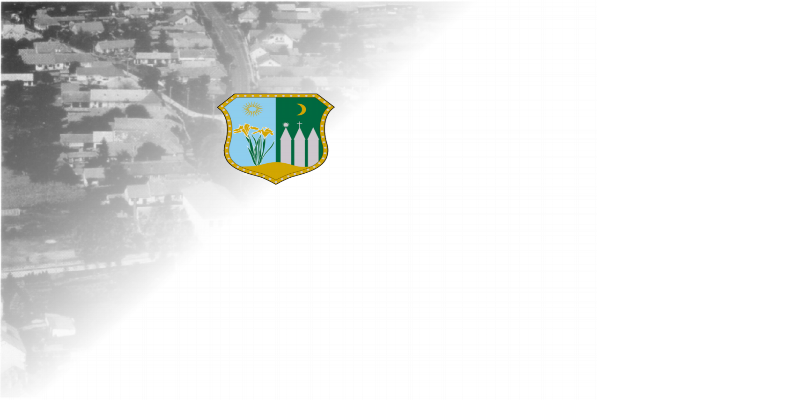 KÉRELEM
óvodáztatási-iskoláztatási támogatás megállapításáraI. Személyi adatokKérelmező adatai:Kérelmező neve: _____________________________Születési neve: _____________________________Születési helye: _____________________________ Születési ideje: ________ év __________hónap __ napAnyja neve: _____________________________ Kérelmező családi állapota: ___________________Kérelmező TAJ száma: _______________________Lakóhelye: _____________________________Tartózkodási helye és a bejelentkezés időpontja: _____________________________Telefon: _____________________________E-mail: _____________________________A támogatásban érintett gyermek adatai:Oktatási intézmény neve, gyermek csoportjának/osztályának megjelölése: 1. ………………………………………………………………………………………………2. ………………………………………………………………………………………………3. ………………………………………………………………………………………………4. ………………………………………………………………………………………………5. ………………………………………………………………………………………………6. ………………………………………………………………………………………………7. ………………………………………………………………………………………………8. ………………………………………………………………………………………………9. ……………………………………………………………………………………………....10. …………………………………………………………………………………………….Diákigazolvány csatolása KIZÁRÓLAG a középiskolai tanulmányokat folytató gyermek esetében szükséges és kötelező! II. Jövedelmi adatokA támogatásra való jogosultság feltétele, hogy a kérelmező családjában az egy főre jutó jövedelem nem haladhatja meg a szociális vetítési alap összegének a nyolcszorosát - 2024-ben a 228.000,- Ft-ot -, amelyet az 1. melléklet szerinti jövedelem-és vagyonnyilatkozat kitöltésével és a szükséges igazolások csatolásával kell igazolni. A kérelem indokolása - a megfelelő X-szel jelölendő! A települési támogatási iránti igényemet Nagydorog Nagyközség Önkormányzata Képviselő-testületének a szociális ellátásokról szóló 1/2015.(II.13.) önkormányzati rendeletének 17/A §. (2) bekezdésének □	a) pontja alapján: Nagydorogon lakóhellyel rendelkező és Nagydorogon bölcsődei, vagy óvodai nevelésben résztvevő, illetve általános iskolai tanulmányokat folytató gyermek szülője/törvényes képviselőjeként, vagy nevelőszülőjeként,□	b) pontja alapján: Nagydorogon lakóhellyel rendelkező, nappali tagozatos középfokú tanulmányokat folytató diák szülője/törvényes képviselőjeként, vagy nevelőszülőjeként□	c) pontja alapján: Nagydorogon állandó lakóhellyel rendelkező és a Tolna Megyei Egységes Gyógypedagógiai Módszertani Intézményben általános iskolai tanulmányokat folytató gyermek szülője/törvényes képviselőjekérelmezem. Kérelmem kedvező elbírálása esetén fellebbezési jogomról lemondok. Nagydorog, 2024………………………..                                                                                           .....................................................                                                                                                           kérelmező aláírásamelLékletJövedelem és vagyonnyilatkozatA. Személyi adatok:A támogatást igénylő:neve:	születési neve: 	születési ideje:	A támogatást igénylő bejelentett lakóhelyének címe: 	A támogatást igénylő tartózkodási helyének címe:.	Az igénylő családjában/háztartásában/ élő közeli hozzátartozók:B. Jövedelemnyilatkozat                                                                                                           									Forintban	Egy főre jutó havi családi nettó jövedelem: ________________________ Ft/hó.A jövedelmet az alábbi dokumentumokkal és módon lehet igazolni: munkáltatói igazolás, vagybankszámlakivonat másolata, vagynyugdíjszelvény másolata, vagyNAV által kiállított adóigazolás, vagytámogatásról szóló határozat másolata stb. Büntetőjogi felelősségem tudatában kijelentem, hogy a NYILATKOZAT-ban közölt adatok a valóságnak megfelelnek. Tudomásul veszem, hogy a NYILATKOZAT-ban közölt adatok valódiságát a határkör gyakorlója a szociális igazgatásról és szociális ellátásokról szóló 1993. évi III. törvény (továbbiakban szt.) 10. § (7) bekezdése alapján az állami adóhatóság útján ellenőrizheti, valamint az szt. 24. § (3) bekezdése alapján adatot kérhet a polgárok személyi adatait és lakcímét nyilvántartó szervtől, a közúti közlekedési nyilvántartást vezető, valamint az ingatlanügyi hatóságtól.Dátum: 2024_________________________                                                                  	_____________________________________ 							A támogatás igénylő aláírásaGyermek neveSzületési hely, idejeAnyja neveÁllandó lakcímeTartózkodási helyeSzemélyi azonosító száma A B C D Név
(születési név) Születési helye, ideje
(év, hó, nap) Anyja neveTAJ száma 1. 2. 3. 4. 5.6.7.8.9.10.A jövedelem típusaiKérelmezőjövedelmeHázastársa(élettársa)jövedelmeKözeli hozzátartozók jövedelmeKözeli hozzátartozók jövedelmeKözeli hozzátartozók jövedelmeKözeli hozzátartozók jövedelmeKözeli hozzátartozók jövedelmeÖsszesenA jövedelem típusaiKérelmezőjövedelmeHázastársa(élettársa)jövedelmea.b.c.d.e.Összesen munkaviszonyból, munkavégzésre irányuló egyéb jogviszonyból származó jövedelem és táppénz2. Társas és egyéni  vállalkozásból  származó jövedelem3. Nyugellátás, egyéb nyugdíjszerű ellátások4. A gyermek ellátásához és gondozásához kapcsolódó támogatások (GYED, GYES, GYET, családi pótlék, gyermektartásdíj stb.)5. Önkormányzat és munkaügyi szervek által folyósított rendszeres pénz-beli ellátás (munkanélküli járadék,rendszeres szoc. segély,  jöv.pótló tám. stb.)6. A család havi nettó jövedelme összesen: